KURIKULUM  PENDIDIKANPROGRAM STUDI DIII  FARMASI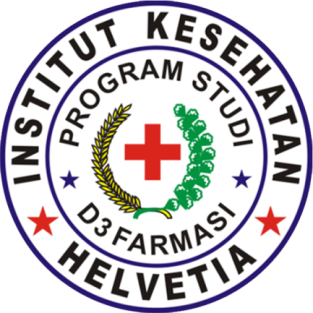 INSTITUT  KESEHATAN  HELVETIA  MEDAN2017KATA  PENGANTARPuji syukur kami panjatkan ke hadirat Tuhan Yang Maha Esa atas tersusunnya Kurikulum Pendidikan Diploma III Farmasi yang diberlakukan bagi Institusi Program Pendidikan Diploma III Farmasi. Kurikulum ini dikembangkan menyesuaikan dengan perkembangan ilmu pengetahuan dan teknologi di bidang kefarmasian, Standar Nasional Pendidikan Tinggi dan Penerapan Kerangka Kualifikasi Nasional Indonesia Bidang Pendidikan Tinggi.  Dokumen Kurikulum  ini  meliputi  profil  lulusan  sesuai tingkatan pendidikan vokasi sebagai pelaksana, deskripsi lulusan, standar Kurikulum Perguruan Tinggi (KPT), capaian pembelajaran, bahan kajian dan mata kuliah serta kedalaman bahan kajian.Kurikulum  Pendidikan  Diploma  III  Farmasi  ini  diharapkan  dapat memenuhi tujuan Pendidikan Diploma III Farmasi yaitu mencetak tenaga teknis kefarmasian yang kompetitif, berintegritas tinggi, cerdas, beriman, dan bertakwa yang mampu memenuhi kebutuhan tenaga di bidang pekerjaan kefarmasian seperti di bidang pengadaan, produksi, distribusi, pelayanan sediaan farmasi dan penelitian dalam mendukung tercapainya masyarakat sehat yang mandiri dan berkeadilan.Ucapan terima kasih dan penghargaan kami sampaikan kepada TimPenyusun, Kemenristekdikti, Persatuan Ahli Farmasi Indonesia (PAFI), Asosiasi Pendidikan Diploma Farmasi Indonesia (APDFI), Komite Farmasi Nasional (KFN), pengguna lulusan  di Apotek, Rumah Sakit,  Pedagang Besar Farmasi, Industri Farmasi, Institusi Pendidikan  dan  pemangku  kepentingan  (stakeholders)  lain.    Kritik  dan saran dari berbagai pihak pemangku kepentingan untuk menyempurnakan Kurikulum Inti Pendidikan Diploma III Farmasi ini.DAFTAR  ISIBAB  IPENDAHULUAN LATAR BELAKANGPengembangan pendidikan tenaga Ahli Madya Farmasi merupakan bagian integral dari program pengembangan tenaga kesehatan pada umumnya.   Pendidikan   tenaga   Ahli   Madya   Farmasi   ditujukan   untuk mendidik para peserta didik menjadi tenaga kefarmasian yang terampil dan ahli sehingga dapat melaksanakan tugas secara optimal, baik secara mandiri maupun bekerja sama.Sesuai   ketentuan   yang   tercantum   dalam   Standar  Nasional Pendidikan Tinggi (SN DIKTI) Tahun 2014, setiap program studi wajib dilengkapi dengan target capaian pembelajaran sebagai bentuk akuntabilitas penyelenggaraan program terhadap para pemangku kepentingan.Standar  Nasional  Pendidikan  Tinggi  adalah  satuan  standar  yang meliputi Standar Nasional Pendidikan, ditambah dengan Standar Nasional Penelitian, dan Standar Nasional Pengabdian kepada Masyarakat. Standar Nasional Pendidikan adalah kriteria minimal tentang pembelajaran pada jenjang pendidikan tinggi di perguruan tinggi di seluruh wilayah hukum Negara Kesatuan Republik Indonesia.Urgensi   Pendidikan   dalam   jangka   pendek   diarahkan   kepada pemenuhan kebutuhan nasional dalam pembangunan bangsa dan negara pada setiap kehidupan sesuai dengan keahlian yang ada. Untuk menjawab kebutuhan   masyarakat,   pendidikan   Diploma   III   Farmasi   berorientasi kepada pengadaan tenaga dan peningkatan mutu tenaga Ahli Madya Farmasi. Hal ini sebagai akibat semakin majunya ilmu pengetahuan dan teknologi. Sesuai dengan kemajuan tersebut, penyelenggaraan pendidikan tenaga Ahli Madya Farmasi menyesuaikan diri dengan kemajuan, perkembangan yang terjadi yakni bersifat inovatif dan kreatif.Kurikulum Diploma III Farmasi mengacu pada Standar Nasional Pendidikan Tinggi sesuai jenjang Kerangka Kualifikasi Nasional Indonesia yang merupakan kerangka penjenjangan capaian pembelajaran (learning outcome)  untuk  menyetarakan  output  bidang  pendidikan  formal,  non formal dan informal.Kurikulum ini merupakan kurikulum yang disepakati secara nasional dengan  jumlah  SKS  80% dari  beban  belajar  penyelenggaraan  program pendidikan untuk diploma tiga, paling sedikit 108 (seratus delapan) SKS atau 86 SKS. Kurikulum ini memaparkan profil lulusan, capaian pembelajaran, bahan kajian dan kedalaman dan distribusi mata kuliah.LANDASAN HUKUMDasar   hukum   dan   peraturan   perundangan   yang   melandasi penyusunan Kurikulum Inti Pendidikan Diploma III Analis Farmasi adalah:Undang-undang Nomor 20 Tahun 2003 tentang Sistem Pendidikan Nasional (Lembaran Negara Republik Indonesia Tahun 2003 Nomor 78, Tambahan Lembaran Negara Nomor 4301);Undang-undang Nomor 36 Tahun 2009 tentang Kesehatan (Lembaran Negara Republik Indonesia Tahun 2009 Nomor 144, Tambahan Lembaran Negara Nomor 5063);Undang-undang  Nomor  12  Tahun  2012  tentang  Pendidikan  Tinggi (Lembaran  Negara  Republik  Indonesia   Tahun  2012  Nomor   158, Tambahan Lembaran Negara Nomor 5336);Undang-undang  Nomor  36  Tahun  2014  tentang  Tenaga  Kesehatan (Lembaran   Negara  Republik  Indonesia   Tahun  2014  Nomor   298, Tambahan Lembaran Negara Nomor 5607);Peraturan  Pemerintah  Nomor  51  Tahun  2009  tentang  Pekerjaan Kefarmasian (Lembaran Negara Republik Indonesia Tahun 2009 Nomor 124, Tambahan Lembaran Negara Republik Indonesia Nomor 5044);Peraturan Pemerintah Nomor 44 Tahun 2014 tentang Penyelenggaraan Pendidikan  Tinggi  Dan  Pengelolaan  Perguruan  Tinggi  (Lembaran Negara   Republik   Indonesia   Tahun   2014   Nomor   16,   Tambahan Lembaran Negara Republik Indonesia Nomor 5500);Peraturan Presiden Nomor 8 Tahun 2012 tentang Kerangka Kualifikasi Nasional Indonesia (Lembaran Negara Republik Indonesia Tahun 2012 Nomor 24);Peraturan Menteri Pendidikan dan Kebudayaan Nomor 73 Tahun 2013 tentang Penerapan Kerangka Kualifikasi Nasional Indonesia Bidang Pendidikan  Tinggi  (Berita  Negara  Republik  Indonesia  Tahun  2013 Nomor 831);Peraturan Menteri Riset, Teknologi, dan Pendidikan Tinggi Nomor 44 Tahun 2015 tentang Standar Nasional Pendidikan Tinggi (Berita Negara Republik Indonesia Tahun 2015 Nomor 1952 );Peraturan      Menteri   Kesehatan   Nomor   64   Tahun   2015   Tentang Organisasi dan Tata Kerja Kementerian Kesehatan (Berita Negara Republik Indonesia Tahun 2015 Nomor 1508);Peraturan Menteri Kesehatan Nomor 72 Tahun 2016 tentang Standar Pelayanan Kefarmasian di Rumah Sakit (Berita Negara Republik Indonesia Tahun 2017 Nomor 49);Peraturan Menteri Kesehatan Nomor 73 Tahun 2016 Tentang Standar Pelayanan Kefarmasian di Apotek (Berita Negara Republik Indonesia Tahun 2017  Nomor 50).2.  VISI dan MISI PRODIVISI MISI INSTITUT KESEHATAN HELVETIAVisiMenjadi institusi pedidikan tinggi bidang kesehatan berbasis riset sains dan teknologi yang unggul, dan mampu bersaing di tingkat Nasional maupun Interasional pada tahun 2035.MisiMembentuk manusia yang berjiwa Pancasila, memiliki kepribadian yang mantap, cerdas, bersikap demokrasi, kreatif, kritis, mampu bekerjasama, bertanggung jawab terhadap masa depan bangsa dan Negara dalam rangka melaksanakan Tridarma Perguruan Tinggi.Menyelenggarakan pendidikan ilmu dengan kualitas unggul untuk menghasilkan lulusan dengan kemampuan akademik di bidang keahlian masing-masing yang berkualitas, berjiwa entrepreneur, dan berbudi pekerti luhur.Melakukan penelitian, pengembangan dan penyebarluasan pengetahuan dan teknologi, serta melakukan kegiatan pengabdian kepada masyarakat guna meningkatkan taraf kehidupan masyarakat, bangsa dan umat manusia.Meningkatkan kerjasama dengan instansi-instansi yang dikelola/milik pemerintah, stakeholders dan masyarakat guna meningkatkan mutu ilmu pengetahunan dan teknologi terutama dibidang penelitian dan pengabdian kepada masyarakat.Menganalisis dan menginterpretasikan kebijakan makro dan mikro pemerintah dan organisasi para pembuat kebijakan di bidang kesehatan, ilmu pengetahuan dan teknologi dalam suatu tatanan sistem untuk meningkatkan daya saing di tingkat Nasional dan International.Menciptakan lulusan yang mempunyai kompetensi tinggi pada bidang masing-masing khususnya ilmu pengetahunan dan teknologi bidang kesehatan yang mampu bersaing di peringkat Nasional dan International.VISI MISI FAKULTAS FARMASI DAN KESEHATANVisi Fakultas Farmasi dan Kesehatan Menjadi Fakultas Farmasi dan Kesehatan  terkemuka yang unggul dalam mutu akademik dan profesionalisme, berwawasan global dengan berlandaskan nilai-nilai budaya Bangsa Indonesia tahun 2025.Misi Fakultas Farmasi dan Kesehatan Menyelenggarakan pendidikan farmasi, kebidanan, dan psikologi yang inovatif dan berkualitas untuk mencerdaskan bangsa.Menyelenggarakan pendidikan berkelanjutan untuk menghasilkan sumber daya manusia berkualitas dan berdaya saing baik pada tingkat nasional maupun internasional.Meningkatkan budaya dan prestasi ilmiah melalui penelitian dan publikasi ilmiahMengamalkan ilmu pengetahuan melalui pengabdian kepada masyarakat untuk membangun dan meningkatkan kesejahteraan masyarakat.Membangun kemitraan strategis untuk meningkatkan mutu akademis serta mengukuhkan eksistensi Fakultas Farmasi dan Kesehatan VISI MISI PROGRAM STUDI DIII FARMASIVisi Program Studi :Menjadi Program Studi D-III Farmasi unggul di  bidang  pelayanan kefarmasian dan teknologi di Indonesia pada tahun 2025. Misi Program Studi :Menyelenggarakan pendidikan farmasi yang berkualitas tinggi yang berlandaskan etika moral dan berorientasi dunia kerja sehingga mampu berkompetisi di tingkat nasional.Mengembangkan penelitian dalam bidang kefarmasian yang dapat digunakan untuk meningkatkan kualitas pendidikan yang relevan dengan mengembangkan perkembangan ilmu pengetahuan dan teknologi (IPTEK).Mengembangkan dan melaksanakan pengabdian masyarakat dalam bidang kefarmasian.Tujuan Tujuan  pendidikan  Program  Diploma  III  Farmasi  adalah  mendidik peserta didik menjadi Tenaga Teknis Kefarmasian yang beriman dan bertakwa   kepada   Tuhan   Yang   Maha   Esa,   berakhlak   mulia   dan profesional dalam bidang pelayanan kefarmasian, produksi sediaan farmasi, distribusi sediaan farmasi dan sebagai asisten peneliti pada berbagai penelitian.BAB IIKURIKULUM DIII FARMASIPERUMUSAN CAPAIAN PEMBELAJARAN Penetapan Profil Lulusan	Capaian pembelajaran lulusan Program Studi Diploma III Farmasi meliputi sikap dan tata nilai, penguasaan pengetahuan/keilmuan, keterampilan umum, keterampilan khusus yang diuraikan sebagai berikut.(2)  Deskripsi  Profil(3) Penentuan  Capaian PembelajaranPEMBENTUKAN MATA KULIAHa. Bahan Kajian dan Penyusunan Matriks Capaian Pembelajaran  (tercantum dalam lampiran matriks)b. Kajian, Penetapan Mata Kuliah dan SKS Mata KuliahMATA KULIAH WAJIB NASIONAL :MATA KULIAH WAJIB PRODIMATA KULIAH  PENCIRI3. PENYUSUNAN  MATA KULIAH(1) Struktur  KurikulumKurikulum ini merupakan hasil kesepakatan secara nasional dengan jumlah SKS 80% dari jumlah SKS 114 sesuai Standar Nasional Pendidikan Tinggi sehingga menghasilkan 86 SKS sebagai kurikulum nasional dan 28 SKS merupakan penambahan sesuai dengan visi, misi dan kearifan lokal.Kepmendikbud No 49 tahun 2014 tentang SN Dikti, jumlah SKS minimal Pendidikan D3 adalah 108 SKSStruktur kurikulum pendidikan D3 Farmasi terdiri dari 3 (tiga) jenis mata kuliah yaitu :Mata kuliah wajib nasional	 : 10  SKS (9 %)Mata kuliah wajib prodi	: 92 SKS (83,6 %)Mata kuliah penciri prodi	: 8  SKS (7,2 %)(2)  Distribusi Mata Kuliah3) Deskripsi Mata KuliahBAB  IIIIMPLEMENTASI  KURIKULUMBEBAN DAN  MASA  STUDI	Beban SKS pada Prodi DIII Farmasi INKES HELVETIA adalah 114 dengan lama studi tiga (3) tahun dengan enam semester. Kekhususan Diploma III Farmasi  sesuai dengan visi-misi dan muatan lokal institusi masing- masing. Beban studi kurikulum institusional menjadi pelengkap dan penciri masing-masing Prodi Diploma III Farmasi.	Lama masa studi penyelenggaran pendidikan Diploma III Farmasi yaitu 3 (tiga) sampai 5 (lima) tahun dan semester merupakan satuan waktu proses pembelajaran efektif selama paling sedikit 16 (enam belas) minggu, termasuk ujian tengah semester dan ujian akhir semester. Satu tahun akademik terdiri dari 2 (dua) semester.	Beban normal belajar mahasiswa adalah 8 (delapan)  sampai dengan 9 (Sembilan) jam per hari atau 48 (empat puluh delapan)  sampai dengan 54 (lima puluh empat)   jam per minggu setara dengan 18 (delapan belas) sampai dengan 20 (dua puluh) SKS per semester. Satu   SKS   pada  bentuk   pembelajaran   kuliah,   responsi   dan   tutorial mencakup:a.  Kegiatan   belajar   dengan   tatap   muka   50   (lima   puluh)   menit per  minggu per semester;b.  Kegiatan belajar dengan penugasan terstruktur 60 (lima puluh) menit perminggu per semester; danc.   Kegiatan  belajar  mandiri  60  (enam  puluh)  menit  per  minggu  per semester.	Satu SKS pada bentuk pembelajaran seminar atau bentuk pembelajaranlain yang sejenis mencakup:a.  Kegiatan  belajar  tatap  muka  100  (seratus)  menit  per  minggu  per semester; danb.  Kegiatan  belajar  mandiri  70  (enam  puluh)  menit  per  minggu  per semester.	Satu SKS pada bentuk pembelajaran praktikum, praktik lapangan, penelitian, pengabdian kepada masyarakat,dan/atau bentuk pembelajaran lain yang setara, adalah 170 (seratus tujuh puluh) menit per minggu per semester.RENCANA  PROGRAM  KEGIATANRencana Program Kegiatan Pembelajaran PELAKSANAAN PEMBELAJARANPerencanaan Proses PembelajaranKegiatan pembelajaran akan menggunakan metode SCL. Metode. Perkuliahan dilaksanakan dengan beberapa metode yaitu ceramah, tutorial, field trip, dan praktek.Pelaksanaan Proses PembelajaranAdapun kegiatan belajar mengajar terdiri dari:TutorialAdalah diskusi kelompok kecil dimana setiap kelompok beranggotakan sekitar 10-15 mahasiswa dan dibantu oleh satu tutor yang bertugas sebagai fasilitator. Mahasiswa akan dihadapkan pada kasus-kasus sebagai bahan untuk diskusi. Tutor akan membantu mahasiswa dalam diskusi untuk mencapai tujuan belajar tanpa harus mengintervensi diskusi maupun memberikan penjelasan panjang lebar. Setiap mahasiswa diharapkan senantiasa berani mengemukakan pendapat atau analisanya serta memberikan kesempatan mahasiswa belajar mandiri.KuliahPerkuliahan dilaksanakan dengan metode kuliah teori dan pakar di akhir modul. Dosen yang dipilih merupakan orang yang expert dibidangnya, sehingga diharapkan expertis dapat memberikan klarifikasi terkait dengan kasus yang ditutorialkan berdasarkan evidence based practice (EPB).PraktikumBertujuan untuk melatih ketajaman mahasiswa dalam melakukan analisis masalah dan penyelesaian penelitian.Praktek LapanganKegiatan ini berupa kunjungan ke tempat/ lahan praktek sesuai topik, sehingga mahasiswa mendapat kesempatan untuk mengaplikasikan critical thingking difasilitasi oleh pembimbing lapangan dan pendidikan.SeminarSeminar merupakan kegiatan penyampaian suatu hasil kajian pustaka atau hasil penelitian dalam bentuk makalah ilmiah dengan cara diskusi terorganisasi. Makalah tersebut ditulis sesuai bidang/minat pada program studi yang ditempuh dan wajib disampaikan oleh mahasiswa di hadapan para mahasiswa lainnya dan dosen.PENILAIAN  PEMBELAJARANEvaluasi belajar pada Pendidikan Diploma III Farmasi dilakukan dengan  berbagai  cara  baik  evaluasi  tengah  semester  maupun  evaluasi akhir semester. Evaluasi dilakukan dalam bentuk evaluasi tertulis maupun tidak tertulis. Semua bentuk evaluasi didasarkan pada instrumen evaluasi yang disusun secara baik dan benar.Penilaian proses dan hasil belajar mahasiswa sebagaimana dimaksud mencakup prinsip penilaian; Teknik dan instrumen penilaian; Mekanisme dan prosedur penilaian; Pelaksanaan penilaian; Pelaporan penilaian; Kelulusan mahasiswaPrinsip PenilaianTeknik dan Instrumen Penilaiana. Teknik PenilaianPenilaian capaian pembelajaran dilakukan pada ranah sikap, pengetahuan dan keterampilan secara rinci dijelaskan sebagai berikut:1)  Penilaian Ranah SikapPenilaian   ranah  sikap   dilakukan  melalui   teknik  observasi penilaian diri, penilaian antar mahasiswa (mahasiswa menilai kineraja rekannya  dalam  satu  bidang  atau  kelompok)  dan penilaian aspek pribadi yang menekankan pada aspek beriman, berakhlak mulia, percaya diri, disiplin dan bertanggung jawab dalam  berintegrasi  secara  efektif  dengan  lingkungan  sosial, alam sekitar    serta dunia dan peradabannya.2)  Penilaian Ranah PengetahuanPenilaian ranah pengetahun berbagai bentuk tes tulis dan tes lisan yang secra teknis dapat dilaksanakan secara langsung maupun tidak langsung. Secara langsung maksudnya ialah dosen dan mahasiswa bertemu secara tatap muka saat penilaian,   misalnya   seminar,   ujian   laporan   tugas   akhir sedangkan  scera  tidak  langsung  menggunakan  lembar  soal ujian tulis3)  Penilaian Ranah KeterampilanPenilaian ranah keterampilan melalui penilaian kinerja yang dapat diselenggaraka melalui praktikum, praktik, simulasi, praktek lapangan dan lain-lain yang memungkinkan mahasiswa untuk dapat menibgkatkan keterampilannya.b. Intrumen PenilaianTabel  Contoh  Instrumen Penilaian Makalah Yang Bersifat MenyeluruhPenilaian Portofolio	Penilaian portofolio merupakan penilaian berkelanjutan yang didasarkan pada kumpulan informasi yang menunjukkan perkembangan capaian belajar mahasiswa dalam satu periode tertentu. Informasi tersebut dapat berupa karya mahasiswa dari proses pembelajaran yang dianggap terbaik untuk mencapai capaian pembelajaran.Pelaksanaan Penilaian	Pelaksanaan penilaian sebagaimana dimaksud di atas, dilakukan sesuai dengan rencana pembelajaran, dan dilakukan oleh :a.  Dosen pengampu atau tim dosen pengampu;b.  Dosen     pengampu     atau     tim     dosen     pengampu     dengan mengikutsertakan pemangku kepentingan yang relevan.Pelaporan Penilaiana.  Pelaporan  penilaian  berupa  kualifikasi  keberhasilan  mahasiswa dalam  menempuh  suatu  mata  kuliah  yang  dinyatakan  dalam  kisaran:	Kisaran Penilaianb.   Penilaian dapat menggunakan huruf antara dan angka antara untuk	nilai pada kisaran 0 (nol) sampai 4 (empat).c. Hasil penilaian capaian pembelajaran lulusan di tiap semester dinyatakan dengan indeks prestasi semester (IPS).Rumus : d.  Hasil penilaian capaian pembelajaran lulusan pada akhir program studi dinyatakan dengan indeks prestasi kumulatif (IPK).Rumus : e.  Mahasiswa berprestasi adalah mahasiswa yang mempunyai indeks prestasi semester (IPS) > 3,50 (tiga koma lima nol)Kelulusan MahasiswaKelulusan mahasiswa sebagaimana dimaksud diatas mencakup:a.  Mahasiswa program Diploma III Farmasi dinyatakan lulus apabila telah menempuh seluruh beban belajar yang ditetapkan dan memiliki  capaian  pembelajaran  lulusan  yang  ditargetkan  olehprogram studi dengan indeks prestasi kumulatif (IPK) lebih besaratau sama dengan 2,00 (dua koma nol nol).b.  Kelulusan mahasiswa dari program diploma Farmasi dapat diberikan predikat  memuaskan,  sangat  memuaskan  atau  pujian  dengan kriteria:Tabel   Predikat Kelulusanc.  Mahasiswa program Diploma III (tiga) Farmasi yang dinyatakan lulusberhak memperoleh:1)  Ijazah;2)  Sertifikat profesi bagi lulusan program profesi;3)  Sertifikat kompetensi, bagi lulusan program pendidikan sesuai dengan keahlian dalam cabang ilmunya dan/atau memiliki prestasi di luar program studinya;4)  Gelar;5)  Surat  keterangan  pendamping  ijazah,  kecuali  ditentukan  lain oleh peraturan perundang-undangan.d.  Sertifikat  profesi  sebagaimana  dimaksud  pada  ayat  (3)  huruf  b diterbitkan oleh perguruan tinggi bersama bersama Kementerian, Kementerian lain, Lembaga Pemerintah Non Kementerian, dan/atau Organisasi Profesi.BAB  IVPENUTUPBuku Kurikulum Inti Pendidikan Diploma III Farmasi ini telah disusun dengan mempertimbangkan berbagai aspek kebutuhan penyelenggaraan pendidikan Diploma III Farmasi. Buku kurikulum ini adalah acuan bersama yang dapat digunakan untuk mewujudkan iklim akademik yang dapat menghasilkan lulusan Diploma III Farmasi yang mampu bekerja di bidang pelayanan kefarmasian.Kurikulum ini disusun bersama oleh semua anggota Prodi Diploma III Farmasi dalam rumpun pendidikan farmasi. Penyempurnaan terhadap substansi bahan kajian beserta seluruh variabel yang menyertainya dapat dilakukan apabila dirasa perlu.Akhir keberhasilan penerapan kurikulum ini banyak tergantung kepada pengelolaan pendidikan yang dilaksanakan secara professional, tenaga pengajar (dosen) yang berkualitas serta peserta didik yang bermotivasi tinggi untuk mencapai tingkat kompetensi yang ditetapkan serta partisipasi semua pemangku kepentingan (stakeholders)HalamanBAB  I		PENDAHULUAN 4LATAR BELAKANG4VISI DAN MISI PRODI6TUJUAN7BAB II	KURIKULUM D3 FARMASI8PERUMUSAN CAPAIAN PEMBELAJARAN8Penetapan Profil Lulusan8Kode dan Deskripsi Profil10Penentuan Capaian Pembelajaran11PEMBENTUKAN MATA KULIAH15Bahan Kajian dan Penyusunan Matriks Capaian Pembelajaran15Kajian, Penentapan Mata Kuliah dan SKS Mata Kuliah15PENYUSUNAN MATA KULIAH21Struktur Kurikulum21Distribusi Mata Kuliah21Deskripsi Mata Kuliah24BAB IIIIMPLEMENTASI KURIKULUM41BEBAN DAN MASA SYUDI41RENCANA PROGRAM KEGIATAN42PELAKSANAAN PEMBELAJARAN44PENILAIAN PEMBELAJARAN45BAB IVPENUTUP50Capaian PembelajaranBahan Kajian1. Mampu menyelesaikan pelayanan resep (penerimaan, skrining administrasi, penyiapan dan peracikan sediaan farmasi dan pemberian informasi); pelayanan swamedikasi; dan pengelolaan sediaan farmasi, alat kesehatan, bahan medis habis pakai;   dan pekerjaan  teknis  farmasi  klinik sesuai dengan  etik dan aspek legal yang berlaku.1. Sejarah kefarmasian2. Dosis obat3. Sinonim4. Ketentuan umum FI5. Kelengkapan resep6. Singkatan latin dalam reseptur7. Golongan obat8. Bentuk sediaan obat9. Perhitungan farmasi10. Alat kesehatan11. Bahan medis habis pakai12. Regulasi kesehatan13. Khasiat obat14. Terapi obat dan penyakit15. Dispensing/Peracikan16. Swamedikasi17. Pengadaan obat18. Perencanaan obat19. Penyimpanan20. Pendistribusian sediaan farmasi21. Penghapusan22. Pemusnahan23. Dokumentasi24. Etika pelayanan25. Legalitas pelayanan26. Sifat fisika dan kimia obat27. Bentuk sediaan steril dan non steril28. PIO29. Kalkulasi harga obat30. Dapat, gunakan, simpan, buang(Dagusibu)Capaian PembelajaranBahan Kajian2.  Mampu  menguasai  konsep  dasar, prinsip teori dan praktik serta melakukan pekerjaan produksi sediaan farmasi yang meliputi menimbang,   mencampur, mencetak, mengemas, dan menyimpan dengan mengacu pada cara pembuatan obat yang baik (good  manufacturing  practice) sesuai dengan aspek legal yang berlaku.1.  CPOB2.  CPOTB3.  CPKB4.  Regulasi produksi obat5.  Preformulasi6.  Formulasi7.  Sifat fisika kimia obat8.  Identifikasi obat9.  Evaluasi sediaan farmasi10. Cara pembuatan simplisia11. Senyawa hidrokarbon12. Metabolisme sel13. Bahan alam14. Sediaan farmasi15. Bahan alam3.  Mampu    melaksanakan    distribusisediaan farmasi, alat kesehatan, vaksin dan bahan medis habis pakai mengacu pada cara distribusi yang baik yang telah ditetapkan sesuai dengan etik dan aspek legal yang berlaku.1. Pengelolaan   sediaan   farmasi   alatkesehatan, vaksin dan bahan medis habis pakai (perencanaan, pengadaan, penerimaan, penyimpanan dan pelaporan)2.  Pengelolaan obat yangmengandung precursor3.  Cold chain system4.  Cara distribusi sediaan farmasi (Cara Distribusi Obat yang Baik (CDOB), Cara Distribusi Alat Kesehatan yang Baik (CDAKB) , Cara Distribusi Psikotropika,  Prekursor dan Narkotika (CDPPN), cara distribusi bahan medis habis pakai)5.  Distribusi sediaan Farmasi di Rumah Sakit (Individual prescription (IP), one day dose (ODD), unit dose dispensing(UDD),   ward   floor   stock   (WFS), Kombinasi IP dan WFS)6.  Aspek etika dan legalitas distribusi sediaan farmasi, alat kesehatan, vaksin dan bahan medis habis pakai7.  Teknik pengelolaan sediaan farmasi berbasis komputerCapaian PembelajaranBahan Kajian4.  Mampu        menguasai        konsep metodologi penelitian, melakukan pengumpulan  data, pengolahan data dan menyusun laporan kasus dan/atau  laporan  kerja sesuai dengan ruang lingkup penelitian kesehatan dan/atau kefarmasian sesuai dengan aspek legal yang berlaku.1.  Pengambilan sampel dan populasi2.  Cara pengumpulan data3.  Instrumen penelitian4.  Analisis data5.  Pedoman penulisan6.  Teknis penulisan7.  Rancangan penelitian8.  Isolasi dan identifikasi9.  Cara ekstraksi10. Penyusunan laporan11. Pengolahan laporan12. Etik penelitianProfilCapaian Pembelajaran1. Pelaksana Pelayanan Kefarmasian Ahli  Madya  Farmasi  yang  mampu melaksanakan pelayanan kefarmasian sesuai	aspek   legal   yang   berlaku sesuai standar operasional di sarana pelayanan kesehatan.Mampu menyelesaikan pelayanan resep (penerimaan, skrining administrasi, penyiapan  dan peracikan  sediaan farmasi dan pemberian informasi); pelayanan swamedikasi; dan pengelolaan sediaan farmasi, alat kesehatan,  bahan  medis  habis  pakai; dan   pekerjaan   teknis   farmasi   klinik sesuai  dengan    etik  dan  aspek  legal yang berlaku.2. Pelaksana Produksi SediaanFarmasiAhli Madya Farmasi mampu melakukan produksi sediaan farmasi mengacu   pada      Cara   Pembuatan Obat dan Obat Tradisional yang Baik yang telah ditetapkan sesuai dengan etik dan aspek legal yang berlakuMampu    menguasai    konsep    dasar,prinsip  teori dan  praktik  serta melakukan pekerjaan produksi sediaan farmasi yang meliputi menimbang, mencampur, mencetak, mengemas, dan menyimpan   dengan   mengacu   pada cara pembuatan obat yang baik (good manufacturing practice) sesuai dengan aspek legal yang berlaku.3. Pelaksana  Distribusi SediaanFarmasiAhli Madya Farmasi mampu melakukan pendistribusian sediaan Farmasi, alat kesehatan dan bahan medis habis pakai mengacu pada standar yang telah ditetapkan sesuai dengan etik dan aspek legal yang berlaku.Mampu       melaksanakan       distribusisediaan farmasi, alat kesehatan, vaksin dan bahan medis habis pakai mengacu pada  cara  distribusi  yang  baik  yang telah ditetapkan sesuai dengan etik dan aspek legal yang berlaku.4. Asisten  PenelitianAhli Madya Farmasi yang mampu membantu pelaksanaan penelitian dibidang kefarmasian.Mampu menguasai konsep metodologipenelitian, melakukan pengumpulan data, pengolahan data dan menyusun laporan kasus dan/atau laporan kerja sesuai dengan ruang lingkup penelitian kesehatan dan/atau kefarmasian sesuai dengan aspek legal yang berlakuPROGRAM STUDI DIII FARMASISIKAPa. Bertakwa kepada Tuhan Yang Maha Esa dan mampu menunjukkan sikap religius;b.  Menjunjung  tinggi  nilai  kemanusiaan  dalam  menjalankan  tugas berdasarkan agama, moral, dan etika;c.  Menginternalisasi nilai, norma, dan etika akademik;d.  Berperan sebagai warga negara yang bangga dan cinta tanah air, memiliki nasionalisme serta rasa tanggungjawab pada negara dan bangsa;e. Menghargai keanekaragaman budaya, pandangan, agama, dan kepercayaan, serta pendapat atau temuan orisinal orang lain;f.	Berkontribusi dalam peningkatan mutu kehidupan bermasyarakat, berbangsa, bernegara, dan kemajuan peradaban berdasarkan pancasila;g. Bekerjasama   dan   memiliki   kepekaan   sosial   serta   kepedulian terhadap masyarakat dan lingkungan;h. Taat hukum dan disiplin dalam kehidupan bermasyarakat dan bernegara;i.  Menginternalisasi    semangat     kemandirian,     kejuangan,     dan kewirausahaan;j.	Menunjukkan sikap bertanggungjawab atas pekerjaan di bidang keahliannya secara mandiri.k.  Mampu bertanggung gugat terhadap praktik profesional meliputi kemampuan menerima tanggung gugat terhadap keputusan dan tindakan profesional sesuai dengan lingkup praktik di bawah tanggungjawabnya, dan hukum/peraturan perundangan;l.   Mampu  melaksanakan  praktik  Farmasi  dengan  prinsip  etis  dan peka budaya sesuai dengan Kode Etik Tenaga Teknis Kefarmasian Indonesia;m. Memiliki sikap menghormati hak privasi, nilai budaya yang dianut dan martabat klien, serta bertanggung jawab atas kerahasiaan dan keamanan informasi tertulis, verbal dan elektronik yang diperoleh dalam kapasitas sesuai dengan lingkup tanggung jawabnya.Keterampilan Umuma. Menyelesaikan  pekerjaan  berlingkup  luas  dengan  menganalisis data serta metode yang sesuai dan dipilih dari beragam metode yang sudah maupun belum baku dan dengan menganalisis data.b. Menunjukkan kinerja dengan mutu dan kuantitas yang terukur.c. Memecahkan masalah pekerjaan dengan sifat dan konteks yang sesuai dengan bidang keahlian terapannya, didasarkan pada pemikiran logis dan inovatif, dilaksanakan dan bertanggung jawab atas hasilnya secara mandiri.d.  Menyusun laporan tentang hasil dan proses kerja dengan akurat dan  sahih,  mengomunikasikan  secara  efektif  kepada  pihak  lain yang membutuhkannya.e.  Bertanggungjawab atas pencapaian hasil kerja kelompok.f.	Melakukan supervisi dan evaluasi terhadap penyelesaian pekerjaan yang ditugaskan kepada pekerja yang berada di bawah tanggungjawabnya.g.  Melakukan  proses  evaluasi  diri  terhadap  kelompok  kerja  yang berada dibawah  tanggungjawabnya,  dan  mengelola pengembangan kompetensi kerja secara mandiri.h. Mendokumentasikan,      menyimpan,      mengamankan,   dan menemukan kembali data untuk menjamin kesahihanKeterampilan Khususa. Mampu menyelesaikan pelayanan resep; (penerimaan, skrining administrasi, penyiapan dan peracikan sediaan farmasi dan pemberian  informasi),  pelayanan  swamedikasi;  pengelolaan sediaan farmasi, alat kesehatan , bahan medis habis pakai;   dan pekerjaan teknis farmasi klinik  sesuai dengan  etik dan aspek legal yang berlakub.  Mampu  melakukan  pekerjaan  produksi  sediaan  farmasi  yang meliputi menimbang; mencampur; mencetak; mengemas dan menyimpan mengacu pada cara pembuatan yang baik (good manufacturing practice) sesuai dengan aspek legal yang berlaku.c. Mampu melaksanakan distribusi sediaan farmasi, alat kesehatan, vaksin dan bahan medis habis pakai mengacu pada cara distribusi yang baik yang telah ditetapkan sesuai dengan etik dan  aspek legal yang berlaku.d.  Mampu  membantu  melakukan  pengumpulan  data,  pengolahan data dan menyusun laporan kasus dan atau laporan kerja sesuai dengan ruang lingkup penelitian kefarmasian.e.  Mampu  menyampaikan  informasi  terkait  pelayanan  kefarmasian melalui komunikasi yang efektif baik interpersonal maupun professional kepada pasien, sejawat, apoteker, praktisi kesehatan lain dan masyarakat sesuai dengan kewenangan yang menjadi tanggung jawabnya.f.   Mampu  memberikan  penyuluhan  kesehatan  khususnya  bidang kefarmasian.Pengetahuan a. Menguasai konsep anatomi fisiologi tubuh manusia, Anatomi fisiologi tumbuhan, mikrobiologi dan parasitologi,b. Menguasai prinsip Kimia, fisika dan biokimia,c. Menguasai    konsep    teoritis    Farmasetika,    Farmakologi, Farmakognosi dan Managemen Farmasi.d. Menguasai Etika, hukum dan standar pelayanan Farmasi sebagai landasan dalam memberikan Pelayanan Kefarmasiane. Menguasai konsep dan prinsip “Patient safety”f.  Menguasai  teknik,  prinsip,  dan  prosedur  pembuatan  sediaan Farmasi yang dilakukan secara mandiri atau berkelompok.g.  Menguasai   konsep   teoritis   dan      prosedur   managemen   dan distribusi perbekalan Farmasih.  Menguasai jenis dan manfaat penggunaan perbekalan farmasi dan alat kesehatan.i.   Menguasai konsep dan prinsip sterilisasi.j.	Menguasai teknik pengumpulan, klasifikasi,   dan  dokumentasi informasi kefarmasiank.  Menguasai   konsep,   prinsip   dan   teknik   komunikasi   dalam pelaksanaan pelayanan kefarmasian.l.	Menguasai konsep, prinsip, dan teknik penyuluhan sebagai upaya promosi kesehatan bagi masyarakat.m.Menguasai   Kode   Etik   Tenaga   Teknis   Kefarmasian   Indonesia, pengetahuan faktual tentang hukum dalam bidang Farmasi.n. Menguasai konsep dasar metodologi penelitian.NoMata KuliahSKSKode MK1Pend. Agama  x SKS ditempuh x 114SKS = 2,3 = 2 SKSFAR1012Pancasila x SKS ditempuh  x 114 SKS = 1,86 = 2 SKSFAR1023K3 x SKS ditempuh  x 114 SKS = 2,27 = 2 SKSFAR3134Anatomi dan Fisiologi Manusia x SKS ditempuh  x 114 SKS = 3,06 = 3 SKSFAR2055Farmasetika Dasar x SKS ditempuh x 114 SKS = 3,63 = 4 SKSFAR3026Kimia Dasar x SKS ditempuh  x 114 SKS = 2,72 = 3 SKSFAR2047Fisika Dasar x SKS ditempuh  x 114 SKS = 1,93 = 2 SKSFAR2038PBAK x SKS ditempuh  x 114 SKS = 1,81 = 2 SKSFAR2129Kewarganegaraan x SKS ditempuh  x 114 SKS = 2,27 = 2 SKSFAR10310Mikrobiologi dan Parasitologi x SKS ditempuh  x 114 SKS = 2,76 = 3 SKSFAR20611Bahasa Inggris x SKS ditempuh  x 114 SKS = 2,27 = 2 SKSFAR10512Kimia Organik x SKS ditempuh  x 114 SKS = 1,93 = 2 SKSFAR20713IKM  x SKS ditempuh  x 114 SKS = 2,04 = 2 SKSFAR20914Farmakologi Dasar x SKS ditempuh  x 114 SKS = 2,27 = 2 SKSFAR30615Fisika Farmasi x SKS ditempuh  x 114 SKS = 2,95 = 3 SKSFAR30116Perundang-undangan Kesehatan x SKS ditempuh  x 114 SKS = 2,27 = 2 SKSFAR40217Tek. Sed. Liquida & Semisolida x SKS ditempuh  x 114 SKS = 3,75 = 4 SKSFAR30318Biokimia x SKS ditempuh  x 114 SKS = 1,81 = 2 SKSFAR20819Kimia Farmasi I x SKS ditempuh  x 114 SKS = 1,81 = 2 SKSFAR31120Tek. Sediaan Steril x SKS ditempuh  x 114 SKS = 3,86 = 4 SKSFAR30421Farmakologi I x SKS ditempuh  x 114 SKS = 2,72 = 3 SKSFAR30722Farmakognosi x SKS ditempuh  x 114 SKS = 2,84 = 3 SKSFAR30923Ilmu Komunikasi x SKS ditempuh  x 114 SKS = 2,15 = 2 SKSFAR21024Industri Obat tradisional x SKS ditempuh  x 114 SKS = 2,84 = 3 SKSFAR40925Kimia Farmasi II x SKS ditempuh  x 114 SKS = 2,72 = 3 SKSFAR31226Tek. Sediaan Solid x SKS ditempuh  x 110 SKS = 3,63 = 4 SKSFAR30527Farmakologi II x SKS ditempuh  x 114 SKS = 3,06 = 3 SKSFAR30828Manajemen Farmasi & Akuntansi x SKS ditempuh  x 114 SKS = 3,29 = 3 SKSFAR40829Fitokimia  x SKS ditempuh  x 114 SKS = 2,76 = 3 SKSFAR31030Farmasi Makanan & Minuman x SKS ditempuh  x 114 SKS = 2,27 = 2 SKSFAR41031Farmasi Rumah Sakit x SKS ditempuh  x 114 SKS = 3,86 = 4 SKSFAR40133Spesialit & Teknologi x SKS ditempuh  x 114 SKS = 2,27 = 2 SKSFAR40735Perilaku & Etika Profesi x SKS ditempuh  x 114 SKS = 2,27 = 2 SKSFAR40336Bahasa Indonesia x SKS ditempuh  x 114 SKS = 2,04 = 2 SKSFAR10437Statistika x SKS ditempuh  x 114 SKS = 2,72 = 3 SKSFAR21138Metodologi Penelitian x SKS ditempuh  x 114 SKS = 1,93 = 2 SKSFAR40439Pemasaran Farmasi x SKS ditempuh  x 114 SKS = 2,84 = 3 SKSFAR40640Praktik Kerja Lapangan x SKS ditempuh  x 114 SKS = 5,56 = 6 SKSFAR50141Karya Tulis Ilmiah x SKS ditempuh  x 114 SKS = 3,52 = 4 SKSFAR503No.Kode Mata KuliahMata KuliahJumlah SKSJumlah SKSJumlah SKSJumlah SKSNo.Kode Mata KuliahMata KuliahTS/BlP/K/LJumlah1FAR101Pend. Agama222FAR103Pend.Kewarganegaraan223FAR201Matematika224FAR202Morfologi &Fisiologi Tumbuhan1125FAR203Fisika Dasar226FAR204Kimia Dasar2137FAR206Mikrobiologi & Parasitologi2138FAR106PBAK229FAR302Farmasetika Dasar22410FAR102Pancasila2211FAR105Bahasa Inggris2212FAR205Anatomi & Fisiologi Manusia21313FAR207Kimia Organik2214FAR209IKM & PKM2215FAR303Tek.Sed.Liquida&Semisolida22416FAR306Farmakologi Dasar21317FAR403Ilmu Perilaku & Etika Profesi2218FAR208Biokimia2219FAR210Komunikasi Farmasi2220FAR301Farmasi Fisik21321FAR304Tek. Sediaan Steril22422FAR307Farmakologi I21323FAR309Farmakognosi21324FAR311Kimia Farmasi I21325FAR305Tek. Sediaan Solid22426FAR308Farmakologi II21327FAR310Fitokimia21328FAR312Kimia Farmasi II21329FAR313K32230FAR408Manajemen Farmasi & Akutansi31431FAR409Obat Tradisional2232FAR410Farmasi Makanan & Minuman2233FAR104Bahasa Indonesia2234FAR211Biostatistik2235FAR402Perundang-Undangan Kesehatan2236FAR404Metodologi Penelitian2237FAR406Pemasaran Farmasi21338FAR407Spesialit & Terminologi2239FAR401Farmasi Rumah Sakit31440FAR411Pengantar Farmasi Klinik2241FAR501Praktik Kerja Lapangan6642FAR503Karya Tulis Ilmiah44Jumlah7935114NOMATA KULIAH1Pendidikan Agama2Pendidikan Kewarganegaraan3Pancasila4Bahasa IndonesiaNOMATA KULIAHNOMATA KULIAH1Matematika19Farmakologi I2Morfologi &Fisiologi Tumbuhan20Farmakognosi3Fisika Dasar21Kimia Farmasi I4Kimia Dasar22Tek. Sediaan Solid5 PBAK23Farmakologi II6Farmasetika Dasar24Fitokimia7Bahasa Inggris25Kimia Farmasi II8Mikrobiologi & Parasitologi26K39Anatomi & Fisiologi Manusia27Manajemen Farmasi & Akutansi10Kimia Organik28 Biostatistik11IKM & PKM29Perundang-Undangan Kesehatan12Tek.Sed.Liquida&Semisolida30Metodologi Penelitian13Farmakologi Dasar31Pemasaran Farmasi14Ilmu Perilaku & Etika Profesi32Spesialit & Terminologi15Biokimia33Farmasi Rumah Sakit16Komunikasi Farmasi34Pengantar Farmasi Klinik17Farmasi Fisik35Praktik Kerja Lapangan18Tek. Sediaan Steril36Karya Tulis IlmiahNOMATA KULIAH1Obat Tradisional2Farmasi Makanan dan MinumanSEMESTER 1SEMESTER 1SEMESTER 1SEMESTER 1SEMESTER 1SEMESTER 1SEMESTER 1No.Kode Mata KuliahMata KuliahJumlah SKSJumlah SKSJumlah SKSJumlah SKSNo.Kode Mata KuliahMata KuliahTS/BLP/K/LJumlah1FAR101Pend. Agama222FAR103Pend.Kewarganegaraan223FAR201Matematika224FAR202Morfologi &Fisiologi Tumbuhan1125FAR203Fisika Dasar226FAR204Kimia Dasar2137FAR206Mikrobiologi & Parasitologi2138FAR106PBAK229FAR302Farmasetika Dasar224Jumlah17522SEMESTER 2SEMESTER 2SEMESTER 2SEMESTER 2SEMESTER 2SEMESTER 2SEMESTER 2No.Kode Mata KuliahMata KuliahJumlah SKSJumlah SKSJumlah SKSJumlah SKSNo.Kode Mata KuliahMata KuliahTS/BLP/K/LJumlah1FAR102Pancasila222FAR105Bahasa Inggris223FAR205Anatomi & Fisiologi Manusia2134FAR207Kimia Organik225FAR209IKM & PKM226FAR303Tek.Sed.Liquida&Semisolida2247FAR306Farmakologi Dasar2138FAR403Ilmu Perilaku & Etika Profesi22Jumlah16420SEMESTER 3SEMESTER 3SEMESTER 3SEMESTER 3SEMESTER 3SEMESTER 3SEMESTER 3No.Kode Mata KuliahMata KuliahJumlah SKSJumlah SKSJumlah SKSJumlah SKSNo.Kode Mata KuliahMata KuliahTS/BLP/K/LJumlah1FAR208Biokimia222FAR210Komunikasi Farmasi223FAR301Farmasi Fisik2134FAR304Tek. Sediaan Steril2245FAR307Farmakologi I2136FAR309Farmakognosi2137FAR311Kimia Farmasi I213Jumlah14620SEMESTER 4SEMESTER 4SEMESTER 4SEMESTER 4SEMESTER 4SEMESTER 4SEMESTER 4No.Kode Mata KuliahMata KuliahJumlah SKSJumlah SKSJumlah SKSJumlah SKSNo.Kode Mata KuliahMata KuliahTS/BLP/K/LJumlah1FAR305Tek. Sediaan Solid2242FAR308Farmakologi II2133FAR310Fitokimia2134FAR312Kimia Farmasi II2135FAR313K3226FAR408Manajemen Farmasi & Akutansi3147FAR409Obat Tradisional228FAR410Farmasi Makanan & Minuman22Jumlah15823SEMESTER 5SEMESTER 5SEMESTER 5SEMESTER 5SEMESTER 5SEMESTER 5SEMESTER 5No.Kode Mata KuliahMata KuliahJumlah SKSJumlah SKSJumlah SKSJumlah SKSNo.Kode Mata KuliahMata KuliahTS/BLP/K/LJumlah1FAR104Bahasa Indonesia222FAR211Biostatistik223FAR402Perundang-Undangan Kesehatan224FAR404Metodologi Penelitian225FAR406Pemasaran Farmasi2136FAR407Spesialit & Terminologi227FAR401Farmasi Rumah Sakit3148FAR411Pengantar Farmasi Klinik22Jumlah17219SEMESTER 6SEMESTER 6SEMESTER 6SEMESTER 6SEMESTER 6SEMESTER 6SEMESTER 6No.Kode Mata KuliahMata KuliahJumlah SKSJumlah SKSJumlah SKSJumlah SKSNo.Kode Mata KuliahMata KuliahTS/BLP/K/LJumlah1FAR501Praktik Kerja Lapangan662FAR503Karya Tulis Ilmiah44Jumlah1010NoMataKuliahBahan KajianKeda-lamanBobotBKSKS1FarmasetikaDasar1. Sejarah Kefarmasian23241FarmasetikaDasar2. Ketentuan Umum FI43241FarmasetikaDasar3. Pengenalan Obat43241FarmasetikaDasar4. Singkatan Latin Dalam Reseptur23241FarmasetikaDasar5. Resep Dan Kelengkapannya33241FarmasetikaDasar6. Etiket, Copy Resep DanKelengkapannya33241FarmasetikaDasar7. Sediaan Pulvis/Pulveres33241FarmasetikaDasar8. Perhitungan Dosis43241FarmasetikaDasar9. Hitung Farmasi SediaanPulvis/Pulveres43241FarmasetikaDasar10.     Sediaan Kapsul3324NoMataKuliahBahan KajianKeda-lamanBobotBKSKS2Pancasila1. Pendahuluan41622Pancasila2. Sejarah Perjuangan Bangsa Indonesia41622Pancasila3.Pembukaan Undang-Undang 194541622Pancasila4. Hukum dasar (tertulis dan tak tertulis)41623Matematika1. Konsep Dasar Kalkulus61823Matematika2. Konsep Dasar Aljabar61823Matematika3. Konsep Matematika untuk menunjang pemecahan masalah-masalah kefarmasian61824Kewarganegaraan1. Pendahuluan22024Kewarganegaraan2. Hak Azasi Manusia (HAM)22024Kewarganegaraan3. Demokrasi di Indonesia42024Kewarganegaraan4. Wawasan Nusantara22024Kewarganegaraan5. Ketahanan Nasional32024Kewarganegaraan6. Politik dan Strategi Nasional32024Kewarganegaraan7. Hukum dan peraturan perundang-undangan4202NoMataKuliahMataKuliahBahan KajianBahan KajianKeda-lamanBobotBKSKS5Agama IslamAgama Islam1. Tuhan Yang Maha Esa dan ketuhanan1. Tuhan Yang Maha Esa dan ketuhanan22025Agama IslamAgama Islam2. Manusia 2. Manusia 22025Agama IslamAgama Islam3. Hukum3. Hukum22025Agama IslamAgama Islam4. Moral4. Moral22025Agama IslamAgama Islam5. Ilmu pengetahuan, teknologi dan Seni5. Ilmu pengetahuan, teknologi dan Seni32025Agama IslamAgama Islam6. Kerukunan antar umat beragama6. Kerukunan antar umat beragama32025Agama IslamAgama Islam7. Masyarakat7. Masyarakat32025Agama IslamAgama Islam8. Budaya8. Budaya32025Agama IslamAgama Islam9. Politik9. Politik22026Bahasa IndonesiaBahasa IndonesiaPengertian dan fungsi bahasa IndonesiaPengertian dan fungsi bahasa Indonesia22026Bahasa IndonesiaBahasa IndonesiaEjaan dan tata bahasa yang disempurnakanEjaan dan tata bahasa yang disempurnakan62026Bahasa IndonesiaBahasa IndonesiaStandarisasi dalam berkomunikasiStandarisasi dalam berkomunikasi62026Bahasa IndonesiaBahasa IndonesiaTeknik penulisan ilmiahTeknik penulisan ilmiah62027Bahasa InggrisBahasa InggrisPart of speechPart of speech22027Bahasa InggrisBahasa InggrisTensesTenses22027Bahasa InggrisBahasa InggrisPassive and active sentencePassive and active sentence42027Bahasa InggrisBahasa InggrisReported speechReported speech22027Bahasa InggrisBahasa InggrisReadingReading22027Bahasa InggrisBahasa InggrisConditional clausesConditional clauses32027Bahasa InggrisBahasa InggrisDialogueDialogue22027Bahasa InggrisBahasa InggrisWritingWriting3202NoNoMataKuliahMataKuliahBahan KajianKeda-lamanBobotBKSKS88Morfologi dan Fisiologi TumbuhanMorfologi dan Fisiologi Tumbuhan1. Taksonomi dan sistematika tumbuhan320288Morfologi dan Fisiologi TumbuhanMorfologi dan Fisiologi Tumbuhan2. Morfologi daun, batang, akar, bunga, buah dan biji420288Morfologi dan Fisiologi TumbuhanMorfologi dan Fisiologi Tumbuhan3. Sel tumbuhan320288Morfologi dan Fisiologi TumbuhanMorfologi dan Fisiologi Tumbuhan4. Jaringan tumbuhan tingkat tinggi420288Morfologi dan Fisiologi TumbuhanMorfologi dan Fisiologi Tumbuhan5. Anatomi daun, batang dan akar6202NoMataKuliahBahan KajianKeda-lamanBobotBKSKS9Obat Tradisional1. Kontrak perkuliahan12029Obat Tradisional2. Obat tradisional, obat tradisional jamu,obat tradisional terstandart, fitokimia, OAI, simplisia import dan rasionalisme komposisi OT22029Obat Tradisional3. Tanaman obat keluarga22029Obat Tradisional4. Peraturan-peraturan yang berkaitan tentang OT22029Obat Tradisional5. Jenis-jenis simplisia pengadaan simplisia yang baik menurut CPOTB,golongan simplisia22029Obat Tradisional6. Karakterisasi simplisia22029Obat Tradisional7. Pemilihan tumbuhan yang sesuai, zat kandungan yang berkhaiat/penggunaan22029Obat Tradisional8. Jenis-jenis ekstraksi22029Obat Tradisional9. CPOTB42029Obat Tradisional10. Fitofarmaka32029Obat Tradisional11. Pengembangan obat tradisional220210PBAKKorupsi216210PBAKPenyebab Korupsi316210PBAKDampak Korupsi316210PBAKPemberantasan Korupsi416210PBAKNilai dan Prinsip Antikorupsi416211Fisika Dasar1. Konstanta dalam fisika217211Fisika Dasar2. Usaha dan Energi217211Fisika Dasar3. Mekanika kekekalan momentum417211Fisika Dasar4. Zat dan kalor217211Fisika Dasar5. Suhu dan kalor417211Fisika Dasar6. Cahaya3172NoMataKuliahBahan KajianKeda-lamanBobotBKSKS12Teknologi Sediaan Liquid dan Semi Solid1. Sediaan Liquid334412Teknologi Sediaan Liquid dan Semi Solid2. Sediaan Semi Solid434412Teknologi Sediaan Liquid dan Semi Solid3. Hitungan Farmasi Sediaan LiquidDan Semi Solid434412Teknologi Sediaan Liquid dan Semi Solid4. CPOB Sediaan Liquid Dan SemiSolid434412Teknologi Sediaan Liquid dan Semi Solid5. CPOTB Sediaan Liquid Dan SemiSolid434412Teknologi Sediaan Liquid dan Semi Solid6. Preformulasi Sediaan Liquid DanSemi Solid434412Teknologi Sediaan Liquid dan Semi Solid7. Formulasi Sediaan Liquid DanSemisolid434412Teknologi Sediaan Liquid dan Semi Solid8. Pembuatan Dan Evaluasi MutuSediaan Liquid Dan Semi Solid434412Teknologi Sediaan Liquid dan Semi Solid9. Bahan Aktif Dan Eksipien534413TeknologiSediaanSolid1. Sediaan Solid232413TeknologiSediaanSolid2. Hitungan Farmasi Sediaan Solid632413TeknologiSediaanSolid3. CPOB Sediaan Solid432413TeknologiSediaanSolid4. CPOTB Sediaan Solid432413TeknologiSediaanSolid5. Preformulasi Sediaan Solid432413TeknologiSediaanSolid6. Formulasi Sediaan Solid432413TeknologiSediaanSolid7. Pembuatan Dan Evaluasi MutuSediaan Solid432413TeknologiSediaanSolid8. Bahan Aktif Dan Eksipien432414TeknologiSediaanSteril1. Cara-Cara Sterilisasi434414TeknologiSediaanSteril2. Sediaan Steril534414TeknologiSediaanSteril3. Hitungan Farmasi Sediaan Steril534414TeknologiSediaanSteril4. CPOB Sediaan Steril534414TeknologiSediaanSteril5. Preformulasi Sediaan Steril534414TeknologiSediaanSteril6. Formulasi Sediaan Steril534414TeknologiSediaanSteril7. Pembuatan Dan Evaluasi MutuSediaan Steril5344NoMataKuliahBahan KajianKeda-lamanBobotBKSKS15Spesialit dan Terminologi1. Singkatan dalam bidang farmasi dan kedokteran416215Spesialit dan Terminologi2. Spesialite obat416215Spesialit dan Terminologi3. Terminologi kesehatan416215Spesialit dan Terminologi4. Alat kesehatan416216Farmakologi Dasar1. Dasar-dasar Farmakologi424316Farmakologi Dasar2. Pengantar Farmakokinetik424316Farmakologi Dasar3. Pengantar Farmakodinamika424316Farmakologi Dasar4. Interaksi Obat424316Farmakologi Dasar5. Kemoterapieutika (pengertian,penggolongan, mekanisme kerja, indikasi,kontra indikasi, efek samping)a.  Anti Mikroba b.  PARASITc.  Antifungi824317Farmakologi IPengertian, penggolongan,mekanisme kerja, indikasi,kontra indikasi, efek samping :24317Farmakologi I1. Obat Saluran Cerna (Obatlambung/antidiare/antiemetik dll)424317Farmakologi I2. Obat SSPa.  Analgetik-antipiretikb.  Hipnotive dan Sedative, stimulansiac.  Anastetik dan Psikofarmakad. Antidepresiv e.  Antipsikotik f.   Antiepilepsi424317Farmakologi I3. Obat SSOa.  Adrenergik b.  Kolinergik424317Farmakologi I4. Diuretika424317Farmakologi I5. Hipolipidemik417Farmakologi I6. Kardiovaskuler418Farmakologi IIPengertian,                  penggolongan,mekanisme     kerja,     indikasi,kontra indikasi, efek samping :28318Farmakologi II1.  Obat Asma328318Farmakologi II2.  Obat Batuk328318Farmakologi II3.  Enzim untuk pengobatan328318Farmakologi II4.  Vitamin dan Mineral328318Farmakologi II5.  Hormon328318Farmakologi II6.  Antihistamin328318Farmakologi II7.  Antiinflamasi328318Farmakologi II8.  Kortikosteroid328318Farmakologi II9.  Toksikologi28318Farmakologi II9.  Toksikologi19PengantarFarmasiKlinik1.  Pengantar Farmasi Klinik118219PengantarFarmasiKlinik2.  Swamedikasi118219PengantarFarmasiKlinik3.  Pelayanan Informasi Obat118219PengantarFarmasiKlinik4.  Medication Error dan IVAdmixture218219PengantarFarmasiKlinik5.  Total Parenteral Nutrition (TPNDasar)218219PengantarFarmasiKlinik6.  IV Admixture218219PengantarFarmasiKlinik7.  Handling Cytostatica danPembuangan Limbah Obat218219PengantarFarmasiKlinik8.  Kewaspadaan terhadap obatberbahaya (High Alert), LASA218219PengantarFarmasiKlinik9.  PTO (Problem Terapi Obat/DRPs)218219PengantarFarmasiKlinik10. Pencatatan efek samping obat218219PengantarFarmasiKlinik11. Obat Rasional118220FarmasiRumahSakit1.  Struktur organisasi Rumah Sakit334420FarmasiRumahSakit2.  Instalasi Farmasi Rumah Sakit334420FarmasiRumahSakit3.  Standar pelayanan Kefarmasian(Rumah sakit dan Sarana lainnya)334420FarmasiRumahSakit4.  Formularium Rumah Sakit420FarmasiRumahSakit5.  Panitia Farmasi dan Terapi420FarmasiRumahSakit6.  Pasien Safety420FarmasiRumahSakit7.  Distribusi sediaan Farmasi diRumah Sakit (IP, ODD, UDD, WFS, Kombinasi IP dan WFS)420FarmasiRumahSakit8.  Dapat, gunakan, simpan, buang(Dagusibu)420FarmasiRumahSakit9.  Pharmaceutical Care di RumahSakit dan Sarana Pelayanan farmasi lainnya4NoMataKuliahBahan KajianKeda-lamanBobotBKSKS 21 Perundang-undangan kesehatanUU kesehatan/kefarmasian (Kesehatan, Tenaga Kesehatan, Narkotik, Rumah Sakit, Perlindungan konsumen,dll)4202 21 Perundang-undangan kesehatanPeraturan Pemerintah RI (72/98, 51/2009, 40/2010, dll)4202 21 Perundang-undangan kesehatanPermenkes RI ( sediaan farmasi dan alkes, BTP, PBF, industri farmasi, klinik/apotek, toko obat, dll.4202 21 Perundang-undangan kesehatanPeraturan Kepala Badan POM (kosmetik, PKRT, dll)4202 21 Perundang-undangan kesehatanKebijakan apotek (obat generik, obat wajib apotek, obat esensiial, dll)20222Manajemen FarmasiKonsep manajemen secara umum dan farmasi222Manajemen FarmasiPengelolaan sediaan farmasi alat kesehatan , vaksin dan serum (POAC)322Manajemen FarmasiDokumentasi, membuat dan menyampaikan laporan322Manajemen Farmasi4.  Inventarisasi dan manajemen pergudangan (kartu stock/komputer)322Manajemen Farmasi5.  Distribusi perbekalan kesehatandan cold chain system322Manajemen Farmasi6.  Menghitung harga obat222Manajemen Farmasi7.  Di Apotek dan Toko Obat, pemesanaan dan pencatatan322Manajemen Farmasi8.  Di gudang farmasi, puskesmas,Rumah Sakit,322Manajemen Farmasi9.  Di Industri Farmasi422Manajemen Farmasi10. Di Pedagang Besar Farmasi422Manajemen Farmasi11. Laporan ( neraca R/L, perubahanmodal), arus kas, rekonsilasi bank dan laporan22Manajemen Farmasi12. Penjualan423IlmuPerilaku dan Etika Profesi1.  Pemahaman Sosial219223IlmuPerilaku dan Etika Profesi2.  Konsep Perilaku219223IlmuPerilaku dan Etika Profesi3.  IQ, EQ dan ESQ219223IlmuPerilaku dan Etika Profesi4.  Hak dan Kewajiban/Perilaku419223IlmuPerilaku dan Etika Profesi5.  Etika Profesi Farmasi (TTK)419223IlmuPerilaku dan Etika Profesi6.  Aspek Hukum TTK319223IlmuPerilaku dan Etika Profesi7.  Daya tarik Interpersonal219224KomunikasiFarmasi1.  Pengertian, Tujuan, Ruang lingkupKomunikasi219224KomunikasiFarmasi2.  Model Komunikasi, teknik danmetode komunikasi219224KomunikasiFarmasi3.  Pelayanan Informasi Obat319224KomunikasiFarmasi4.  Media Informasi Obat/Kesehatan (Iklan dan Komunikasi Obat/kesehatan)319224KomunikasiFarmasi5.  Kepatuhan Berobat/KeteraturanMinum Obat31926.  Sumber Informasi Obat37.  Komunikasi dalam Swamedikasi3NoMataKuliahBahan KajianKeda-lamanBobotBKSKS25Farmakognosi1.  Morfologi daun, batang, akar,bunga, buah dan biji425325Farmakognosi2.  Fisiologi tumbuhan525325Farmakognosi3.  Anatomi daun, batang dan akar525325Farmakognosi4.  Simplisiaa.  pengertianb.  makroskopik dan makroskopik c.  cara pembuatan625325Farmakognosi5.  Identifikasi kandungan zatberkhasiat dalam tanaman Obat (saponin,tanin, terpentin, glukosida, flavonoid, minyak atsiri, alkoloid, resin,dll)525326FarmasiFisika1.  Fenomena antarmuka326326FarmasiFisika2.  Rheologi326326FarmasiFisika3.  Koloid226326FarmasiFisika4.  Mikromeritik326326FarmasiFisika5.  Dispensi kasar (emulsi,suspensi)326326FarmasiFisika6.  Difusi dan Disolusi326326FarmasiFisika7.  Sifat Fisik molekul obat326326FarmasiFisika8.  Kinetika reaksi326326FarmasiFisika9.  Stabilitas Obat326327KimiaFarmasi I1.  Pengantar Kimia Farmasi426327KimiaFarmasi I2.  Analisa Kimia Kualitatif :1026327KimiaFarmasi I3.  Hubungan struktur aktifitas obatberdasarkan terapi, meliputi :a.  Antibiotik serta turunannyab.  Obat analgetik (Narkotik, NonNarkotika/Antipiretik)c.  Obat Susunan Saraf Pusatd.  Obat Anti Histamin jenis AH1 dan AH212263NoMataKuliahBahan KajianKeda-lamanBobotBKSKS28Farmasi Makanan dan Minuman1. Pendahuluan118228Farmasi Makanan dan Minuman2. Air Dalam Bahan Pangan118228Farmasi Makanan dan Minuman3. Protein Dalam Bahan Pangan218228Farmasi Makanan dan Minuman4. Karbohidrat Dalam Bahan Pangan218228Farmasi Makanan dan Minuman5. Lipid Dalam Bahan Pangan 218228Farmasi Makanan dan Minuman6. Vitamin dan Mineral 218228Farmasi Makanan dan Minuman7. Kerusakan Bahan Pangan218228Farmasi Makanan dan Minuman8. Umur Simpan dan Kadaluarsa 118228Farmasi Makanan dan MinumanDasar Proses Pengolahan Pangan118228Farmasi Makanan dan MinumanBahan Kimia dalam Bahan Pangan 118228Farmasi Makanan dan MinumanKemasan Pangan  118228Farmasi Makanan dan Minuman12.Label Pangan dan Pendaftaran Pangan118228Farmasi Makanan dan MinumanJaminan Mutu dan Keamanan Pangan 1182NoMataKuliahBahan KajianKeda-lamanBobotBKSKS29KimiaFarmasi IIAnalisa Kuantitatif :324329KimiaFarmasi II1.  Asam dan basa324329KimiaFarmasi II2.  Redoks324329KimiaFarmasi II3.  Pengendapan324329KimiaFarmasi II4.  Senyawa ion kompleks324329KimiaFarmasi II5.  Diazotasi324329KimiaFarmasi II6.  Spektrofotometri624330Biokimia1.  Molekul-molekul sistem hidup216230Biokimia2.  Asam amino dan protein216230Biokimia3.  Enzim216230Biokimia4.  Karbohidrat, nukleotida dan asamnukleat, dan lipida216230Biokimia5.  Metabolisme    dan    katabolismekarbohidrat, lemak dan protein216230Biokimia6.  Daur asam trikarboksilat danPernapasan216230Biokimia7.  Biosintesis protein216230Biokimia8.  Dasar imunologi216231Fitokimia1.  Ekstrak dan ekstraksi424331Fitokimia2.  Teknik ekstraksi da pemodifikasiannya424331Fitokimia3.  Kromatografi424331Fitokimia4.  Destilasi424331Fitokimia5.  Identifikasi424331Fitokimia6.  Separasi424332Kimiaorganik1.  Senyawa hidrokarbon (alkana,alkena dan alkuna)417232Kimiaorganik2.  Gugus fungsi (alcohol, aldehid, keton, eter, karboksilat dan derivatnya)417232Kimiaorganik3.  Senyawa gugus fungsional dansifat-sifatnya217232Kimiaorganik4.  Mekanisme reaksi identifikasi gugus fungsi317232Kimiaorganik5.  Struktur karbohidrat, lemak danProtein4172NoMataKuliahBahan KajianKeda-LamanBobotBKSKS33IKM1.  Pengantar kesehatan masyarakat218233IKM2.  Epidemiologi218233IKM3.  Kesehatan Lingkungan218233IKM4.  Gizi kesehatan masyarakat218233IKM5.  Sistem Pembiayaan Kesehatan218233IKM6.  Sistem Pelayanan Kesehatan218233IKM7.  Pendidikan  Kesehatan218233IKM8.  Promosi Kesehatan218233IKM9.  Manajemen obat dan obattradisional218234Kesehatandan Keselamata n Kerja (K3)1.  Pengertian higiene dan sanitasi120234Kesehatandan Keselamata n Kerja (K3)2.  Jenis-jenis laboratoriumKesehatan120234Kesehatandan Keselamata n Kerja (K3)3.  Bangunan dan saranaLaboratorium120234Kesehatandan Keselamata n Kerja (K3)4.  Pedoman umum cara kerja yangbenar di laboratorium120234Kesehatandan Keselamata n Kerja (K3)5.  Sterilisasi, desinfeksi danDekontaminasi220234Kesehatandan Keselamata n Kerja (K3)6.  Penanganan limbah klinik danBiologi220234Kesehatandan Keselamata n Kerja (K3)7.  Penanganan limbah kimia120234Kesehatandan Keselamata n Kerja (K3)8.  Cara kerja di laboratorium kesehatan120234Kesehatandan Keselamata n Kerja (K3)9.  Jenis-jenis kecelakaan dilaboratorium220234Kesehatandan Keselamata n Kerja (K3)10. Sumber kecelakaan dilaboratorium (human failure and environtment failure)220234Kesehatandan Keselamata n Kerja (K3)Penanganan bahan berbahaya dan beracun (B3)220234Kesehatandan Keselamata n Kerja (K3)Penanganan bahan infeksius220234Kesehatandan Keselamata n Kerja (K3)P3K terhadap korban yang terkena/tertelan bahan kimia berbahaya2202NoMataKuliahBahan KajianKeda-lamanBobotBKSKS35Anatomi Fisiologi Manusia1.  Pengertian anatomi dan fisiologi manusia224335Anatomi Fisiologi Manusia2.  Homeostatis224335Anatomi Fisiologi Manusia3.  Sistem integument224335Anatomi Fisiologi Manusia4.  Sistem saraf224335Anatomi Fisiologi Manusia5.  Sistem endokrin224335Anatomi Fisiologi Manusia6.  Sistem pernafasan224335Anatomi Fisiologi Manusia7.  Sistem Urinari224335Anatomi Fisiologi Manusia8.  Sistem Reproduksi224335Anatomi Fisiologi Manusia9.  Sistem peredaran darah324335Anatomi Fisiologi Manusia10. Sistem Pencernaan324335Anatomi Fisiologi Manusia11. Sistem Kardiovaskuler224336Biostatistik1.  Distribusi Frekuensi118236Biostatistik2.  Ukuran Pemusatan118236Biostatistik3.  Dispersi218236Biostatistik4.  Probabilitas218236Biostatistik5.  Populasi dan Sampel218236Biostatistik6.  Pemilihan Analisis Statistik218236Biostatistik7.  Analisis Statistik Parametrik218236Biostatistik8.  Analisis Statistik Non Parametrik218236Biostatistik9.  Uji Signifikan218236Biostatistik10. Aplikasi komputer statistika218237Kimia Dasar1.  Struktur atom dan sistem berkala224337Kimia Dasar2.  Konsep mol524337Kimia Dasar3.  Jenis konsentrasi zat danperhitungannya424337Kimia Dasar4.  Pendahuluan analisa kimia324337Kimia Dasar5.  Uji Kualitatif zat anorganik524337Kimia Dasar6.  Uji Kuantitatif zat anorganik5243NoMataKuliahBahan KajianKeda-lamanBobotBKSKS38Mikrobiologi danParasitologi1.  Dasar-dasar mikrobiologi danperanan mikroorganisme dalam kehidupan manusia224338Mikrobiologi danParasitologi2.  Reproduksi dan pertumbuhanmikroorganisme224338Mikrobiologi danParasitologi3.  Morfologi bakteri dan jenispewarnaan bakteri224338Mikrobiologi danParasitologi4.  Genetika kuman224338Mikrobiologi danParasitologi5.  Isolasi dan identifikasimikroorganisme bakteri424338Mikrobiologi danParasitologi6.  Penanganan mikroorganisme224338Mikrobiologi danParasitologi7.  Dasar virologi324338Mikrobiologi danParasitologi8.  Dasar mikologi324338Mikrobiologi danParasitologi9.  Parasitologi (protozoa, helminthesmissal : nemathelminthes, trematoda, cestoda)224338Mikrobiologi danParasitologi10. Mikrobiologi terapan yang terdiridari mikrobiologi udara, mikrobiologi air, mikrobiologi makanan dan mikrobiologi industri.224339MetodologiPenelitian1.  Pengertian penelitian217239MetodologiPenelitian2.  Klasifikasi penelitian berdasarkanMetodenya317239MetodologiPenelitian3.  Masalah dalam penelitian,hipotesis dan sampel317239MetodologiPenelitian4.  Instrumen/alat penelitian317239MetodologiPenelitian5.  Desain penelitian317239MetodologiPenelitian6.  Pembuatan laporan penelitian3172NoMataKuliahBahan KajianKeda-lamanBobotBKSKS40Pemasaran Farmasi1.  Pendahuluan:25340Pemasaran Farmasia.  Pengertian manajemen pemasaran125340Pemasaran Farmasib.  Sistem pemasaran125340Pemasaran Farmasic.  Konsep pemasaran pasar225340Pemasaran Farmasid.  Bauran Pemasaran225340Pemasaran Farmasi2.  Konsep saluran pemasaran :25340Pemasaran Farmasia.  Fungsi utama saluran pemasaran225340Pemasaran Farmasib.  Saluran pemasaran produkobat-obatan/sediaan farmasi125340Pemasaran Farmasic.  Jenis - jenis saluran pemasaran(PBF, Apotek dan toko obat)225340Pemasaran Farmasi3.  Medical representative :25340Pemasaran Farmasia.  Pemahaman personal selling225340Pemasaran Farmasib.  Peran dan fungsi medrep225340Pemasaran Farmasic.  Kunci sukses dan keterampilanmedrep225340Pemasaran Farmasi4.  Wirausaha :25340Pemasaran Farmasia.  Definisi wirausaha225340Pemasaran Farmasib.  Sifat dasar kemampuan padaseorang wirausaha225340Pemasaran Farmasic.  Sifat-sifat ideal wirausaha225340Pemasaran Farmasid.  Kemampuan yang dimiliki olehseorang wirausahawan225341PraktikKerjaLapangan1.  Praktik kerja lapangan di saranapelayanan kefarmasian (RumahSakit, Apotek )1248641PraktikKerjaLapangan2.  Praktik kerja lapangan di sarana distribusi farmasi ( PBF)1248641PraktikKerjaLapangan3.  Praktik kerja lapangan di saranaProduksi farmasi1248641PraktikKerjaLapangan4.  Laporan PKL1248642Laporan Tugas Akhir1.  Proposal Penelitian103242.  Penelitian deskriptif, studi kasus, eksperimental123.  Laporan Penelitian10981981114NoKegiatanTujuanSasaranTempatMetode1Teori / tatap mukaMemberikan pengetahuan kepada mahasiswa terkait ilmu yang diajarkanMahasiswaSCL2Praktik Labmelatih ketajaman mahasiswa dalam melakukan analisis masalah dan penyelesaian penelitian.MahasiswaSCL3Praktik LapanganMelatih mahasiswa dalam ikut serta proses kegiatan dan ikut menyelesaikan masalah secara langsungMahasiswa4SeminarMemaparkan hasil laporan dari praktik lapanganMahasiswa5Evaluasi Akhir SemesterMengkaji  keseluruhan aktivitas selama satu semesterMahasiswa6Evaluasi Akhir ProgramMengkaji keseluruhan aktivitas pada programMahasiswaNoKegiatanTujuanSasaranTempatMetode1Mikrobiologi dan ParasitologiMemberikan pandangan hidup bersih, sehat dan higienis baik bagi  diri sendiri maupun lingkungan di sekitar tempat tinggal Dihubungkannya dengan kajian materi Mikrobiologi terapan (mikrobiologi udara, mikrobiologi air, mikrobiologi makanan dan mikrobiologi industri). Masyarakat terutama ibu rumah tangga sebagai contoh di keluarga dan beberapa sekolah-sekolahKecamatanField Trip2IKM  dan  PKMMemberikan Pelayanan Kesehatan Beberapa PuskesemasPuskesmas Kecamatan maupun Puskesmas PembantuField Trip3Obat TradisionalMemperkenalkan tanaman obat tradisional yang dapat dimanfaatkan masyarakat secara luasIbu-ibu rumah tanggaDaerah lingkungan sekitar INKES Helvetia, wilayah kampung nelayan di BelawanField Trip4Farmasi Makanan dan MinumanMemberikan pengarahan umur simpan bagi makanan dan minuman kemasan yang berkaitan dengan  kesehatan bagi manusia Murid -murid Sekolah DasarSekolah Dasar di beberapa wilayah kecamatan Helvetia dan kecamatan MarelanField Trip5Farmasi Rumah SakitMemberikan pengarahan tentang DAGUSIBU (dapat, gunakan, simpan buang)Pasien dan keluarga pasienRS di sekitar Kecamatan HelvetiaField trip6Komunikasi FarmasiMemberikan pelayanan informasi obat Pasien dan keluarga pasienRS di sekitar Kecamatan HelvetiaField trip7Kesehatan dan Keselamatan KerjaMemberikan pengarahan tentang pedoman cara kerja yang benar di laboratoriumMahasiswa Lingkungan Yayasan HelvetiaCeramah8FarmakologiMemberikan informasi tentang penggolongan obat, indikasi dan efek samping untuk obat yang sering digunakanPasien dan keluarga pasienRS di sekitar Kecamatan HelvetiaField trip9Pengantar Farmasi KlinisMemberikan informasi tentang swamedikasiPasien dan keluarga pasienRS di sekitar Kecamatan HelvetiaField tripNoPrinsip PenilaianPengertian1Edukatifmerupakan       penilaian       yang       memtivasimahasiswa      agar      mampu      memperbaikiperencanaan  dan  cara  belajar   serta  meraih capaian pembelajaran lulusan2Otentikmerupakan penilaian yang berorientasi pada proses  belajar  yang   berkesinambungan  dan hasil belajar yang mencerminkan kemampuan mahasiswa pada saat proses pembelajaran berlangsung.3Objektifmerupakan   penilaian   yang   didasarkan   padastandar yang disepakati antara dosen dan mahasiswa serta bebas dari pengaruh subjektivitas penilai dan yang dinilai.4Akuntabelmerupakan penilaian yang dilaksanakan sesuaiprosedur dan kriteria yang jelas, disepakati pada awal kuliah dan dipahami oleh mahasiswa5Transparanmerupakan penilaian yang prosedur dan hasilpenilaiannya  yang  dapat  diakses  oleh  semua pemangku kepentinganPenilaianTeknikInstrumenSikapObservasia. Rubrik untuk penilaian proses dan ataub. Portofolio   atau   karya desain untuk penilaian hasilKeterampilanUmumObservasi, partisipasi,unjuk kerja, tes tertulis, tes lisan, dan angketa. Rubrik untuk penilaian proses dan ataub. Portofolio   atau   karya desain untuk penilaian hasilKeterampilan KhususObservasi, partisipasi,unjuk kerja, tes tertulis, tes lisan, dan angketa. Rubrik untuk penilaian proses dan ataub. Portofolio   atau   karya desain untuk penilaian hasilPenguasaan PengetahuanObservasi, partisipasi,unjuk kerja, tes tertulis, tes lisan, dan angketa. Rubrik untuk penilaian proses dan ataub. Portofolio   atau   karya desain untuk penilaian hasilHasil akhir penilaian merupakan integrasi antara berbagai teknik dan instrumen penilaian yang digunakanHasil akhir penilaian merupakan integrasi antara berbagai teknik dan instrumen penilaian yang digunakanHasil akhir penilaian merupakan integrasi antara berbagai teknik dan instrumen penilaian yang digunakanDIMENSIBOBOTNILAIKOMENTAR(Catatan)NILAITOTALPenguasaanMateri30%KetepatanMenyelesaikanMasalah30%KemampuanKomunikasi20%KemampuanmenghadapiPertanyaaan10%Kelengkapan  alatperaga        dalam presentasi10%NILAI AKHIR100%HurufAngkaA4,0B+3,5B3,0C+2,5C2,0D1,0E0IPKPREDIKAT KELULUSAN2,00-2,75-2,76-3,00	Memuaskan3,01-3,50Sangat Memuaskan>3,50Dengan Pujian